                        «Все работы хороши»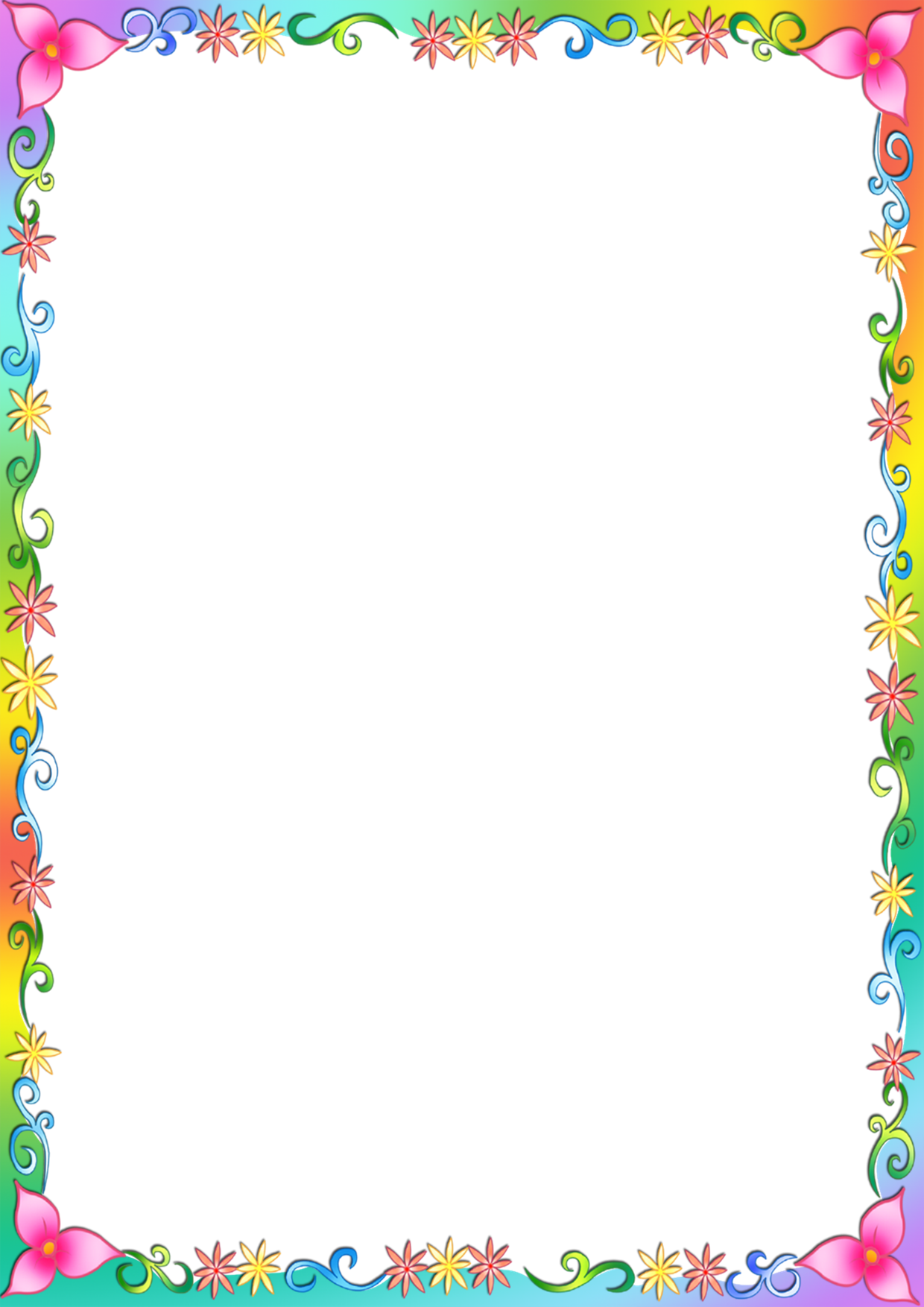 Цель: Показать детям значимость любого труда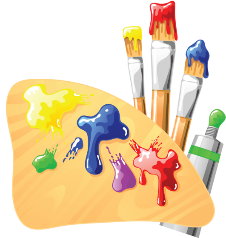 Задачи:-расширять и углублять знания детей о трудовых процессах, орудиях труда людей различных профессий; -развивать коммуникативные навыки;   -воспитывать уважение к людям труда, желание трудиться, доброту, отзывчивость и другие положительные нравственные качества.1.-Расскажите детям о том, как называется ваша профессия?-Где вы работаете?-В чем вы одеты на работе? Какая ваша рабочая форма?-В чем заключаются ваши действия на работе?-Что именно вы делаете на работе?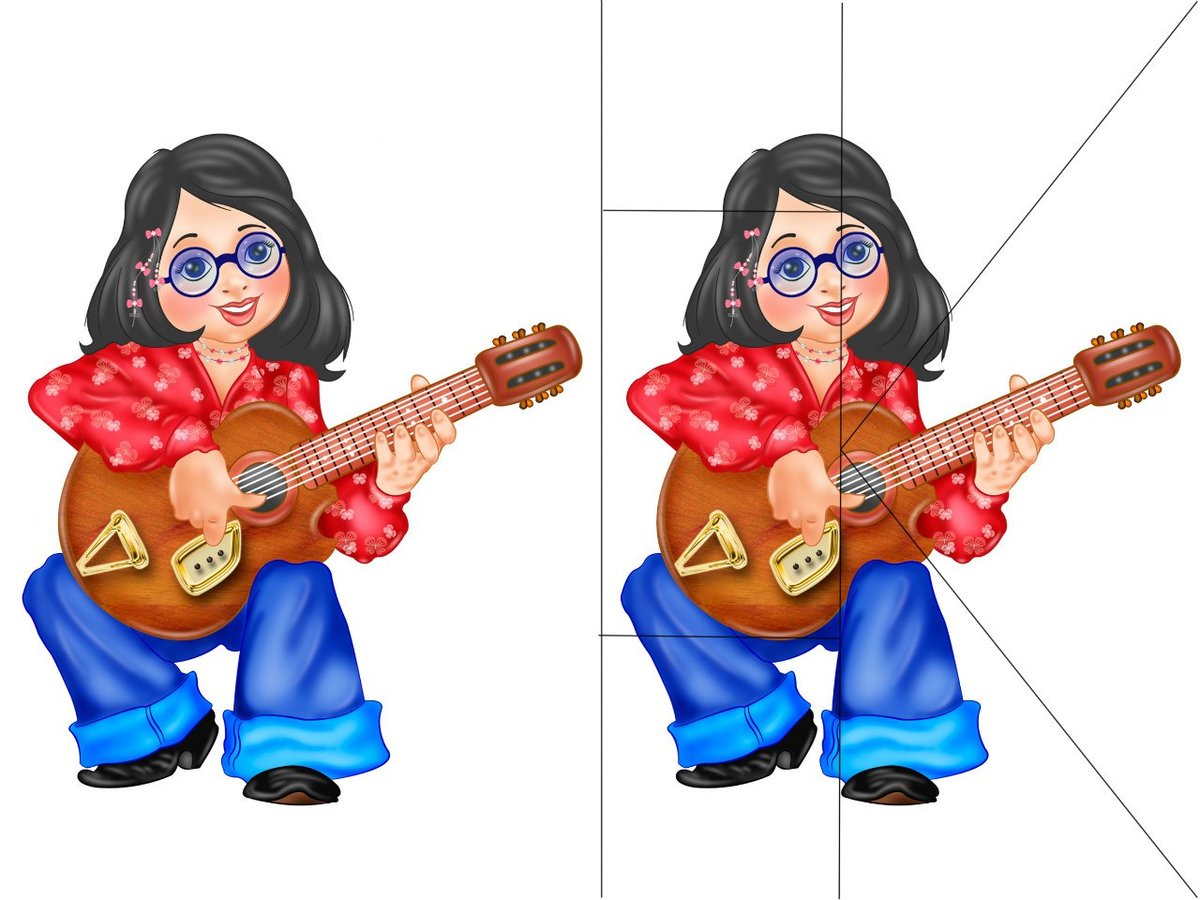 -Расскажите об инструментах, которыми вы пользуетесь?-В чем заключается результат вашего труда?-Какими качествами должен обладать человек вашей профессии?2.Порассуждайте с детьми на тему:«Что будет, если люди не будут работать?»3.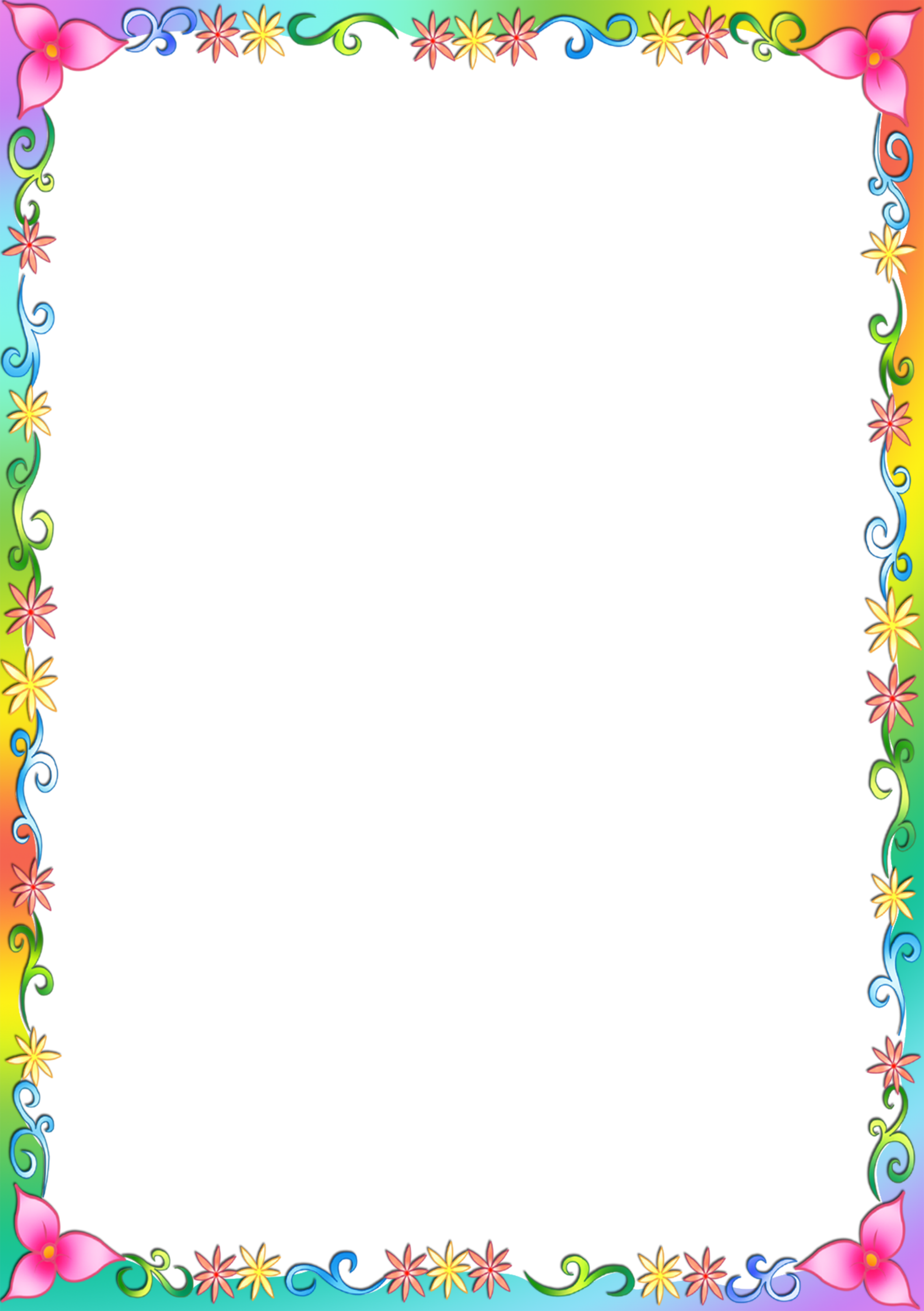 Загадайте детям загадки о профессиях:-Мебель, хлеб и огурцыПродают нам…(продавцы)-Письма в дом приносит он,Долгожданный…(почтальон)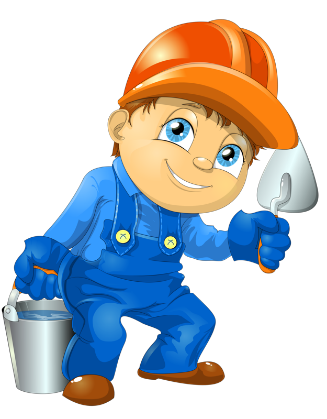 -Знает точно детвораКормят вкусно…(повара)-Шьет прекрасно, порет лихоРукодельница…(портниха)-Груши, яблони, крыжовник-На посту и в дождь, и в градВ бой за нас пойдут…(солдат)-Мне поставила вчера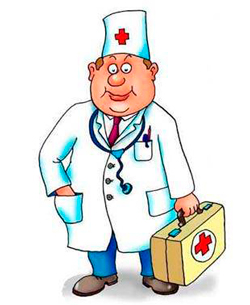 Пять уколов…(медсестра)-В небе синем самолет, управляет им…(пилот)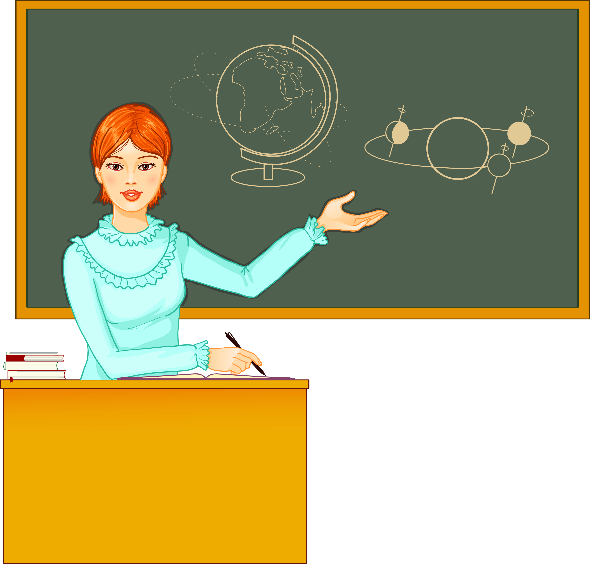      Профессии бывают разные,  Но все они такие важные.  Повар, плотник и шофер,                      Педагог, маляр, монтер.                      Все профессии важны.                      Все профессии нужны.